TEMAT KOMPLEKSOWY : POLSKA – MÓJ DOM TEMAT DNIA : POZNAJEMY WARZSAWĘ DATA : 6.05.2020PROPOZYCJA 1Rodzic może wraz  z dzieckiem obejrzeć mapę Polski i poraozmawiać o tym : - czym jest mapa? Do czego służy ?- jakie kolory występują na mapie , co one  oznaczają ? -jakie dziecko znam nazwy miast polskich?  W ym miejscu na mapie są położone ? - jakie zna nazwy rzek, gór polskich ?- w którym miejscu na mapie polski  umieści swoją miejscowość ?- w którym miejscu znajduje się stolicA Polski ?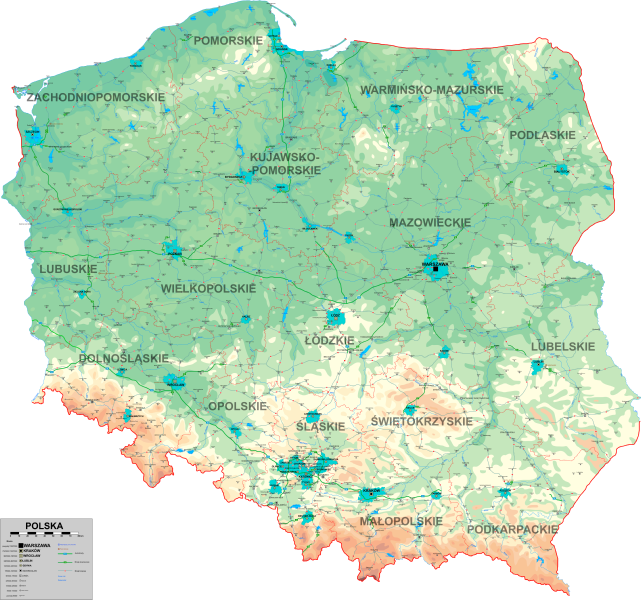 PROPOZYCJA 2 Rodzic może wykonac  z dzieckiem zadanie w książce str. 80, 81 Oglądamy wraz z dzieckiem historię o tym, jak  o powstała Warszawa i rozmawiamy z dzieckiem  : - jak powstała nazwa Warszawa- czy Warszawa zawsze była stolicą Polski - nad jaką rzeką leży Warzszawa ? - co jest herbem Warszawy i dlaczego ? PROPOZYCJA 3 Rodzic może posłuchać z dzieckiem piosenki https://www.youtube.com/watch?v=cL1ak9-ctGY, która prezentuje charakterystyczne obiekty Warszawy oraz może pokazać dziecku 3 symbole Warszawy i poprosić o dopasowanie ( pomnik syrenki , kolumna Zygmunta , pałac kultury ) 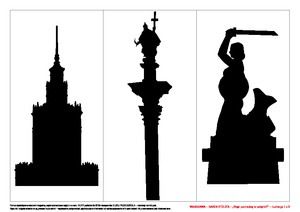 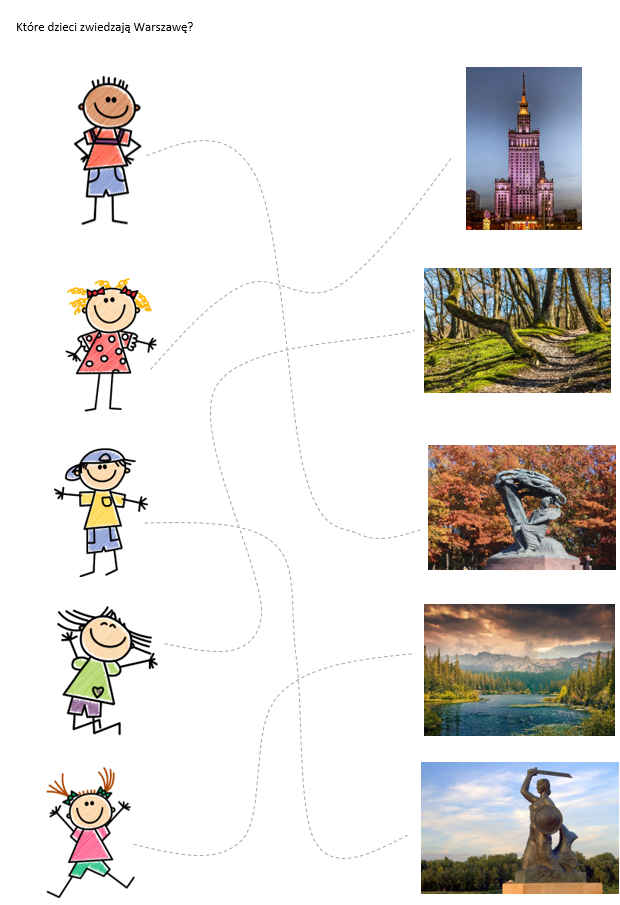 